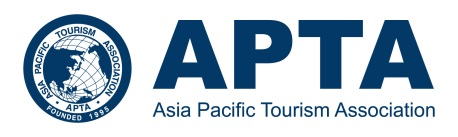 20				Please submit one form per registrant. Return your completed registration form to the Asia Pacific Tourism Association. E-mail: APTASecretary.assist@gmail.com APTA Assistant Secretary.Personal Info Online Registration Type *(Please √ one)Offline Registration Type *(Please √ one)Note: - Registration fee is inclusive of APTA membership fee for 1 year (September 1, 2022 – August 31, 2023)      - Please check your organization if you can get the sponsor benefit.Payment Option *(Please √ one) (Note: If you are based on KOREA, please refer to Registration process on the website)Please inform us your plan to attend the following events/ceremonies.*Are you a Vegetarian? * (Please √ one)        [  ] Yes    [  ] No* Required field CONFERENCE REGISTRATION FORM Title: (Please √ one) [  ] Dr.    [  ] Mr.    [  ] Ms.[  ] Dr.    [  ] Mr.    [  ] Ms.[  ] Dr.    [  ] Mr.    [  ] Ms.*Name*NameFirst Name(名)Last Name(性)*Organization (Univ.) Address 1 Address 2 City*Country ZIP CodeTelephone (incl. int’l code) Fax Number (incl. int’l code)*EmailMembershipRegular(After 22 May, 2022)Member[  ]  $ 120Non-member[  ]  $ 140Non-member Plus(Sponsor)[  ]  $ 120Student[  ]  $ 50MembershipRegular(After 22 May, 2022)Member[  ]  $ 470Non-member[  ]  $ 570Non-member Plus(Sponsor)[  ]  $ 470Student[  ]  $ 300Spouse[  ]  $ 300[  ] Option 1I want to pay my registration fee through the Paypal system.If you choose this option, Paypal invoice via email will be sent to you soon.[  ] Option 2.I want to transfer my registration fee to the bank. Wire Transfer1. Name of Bank: KEB Hana Bank2. Account Number: 242-890024-528383. Name of Account Holder: Asia Pacific Tourism Association(APTA)4. SWIFT CODE: KOEXKRSE5. Address of Bank: Shinpyong Branch, KEB Hana Bank,  Jangpyung-ro 227, Saha-Gu, Busan, KoreaI will attend -------I will attend --------- Closing Ceremony (July 8)(  ) Yes  (  ) No